Valmieras Gaujas krasta vidusskolas - attīstības centra direktorei Ivetai Kļaviņai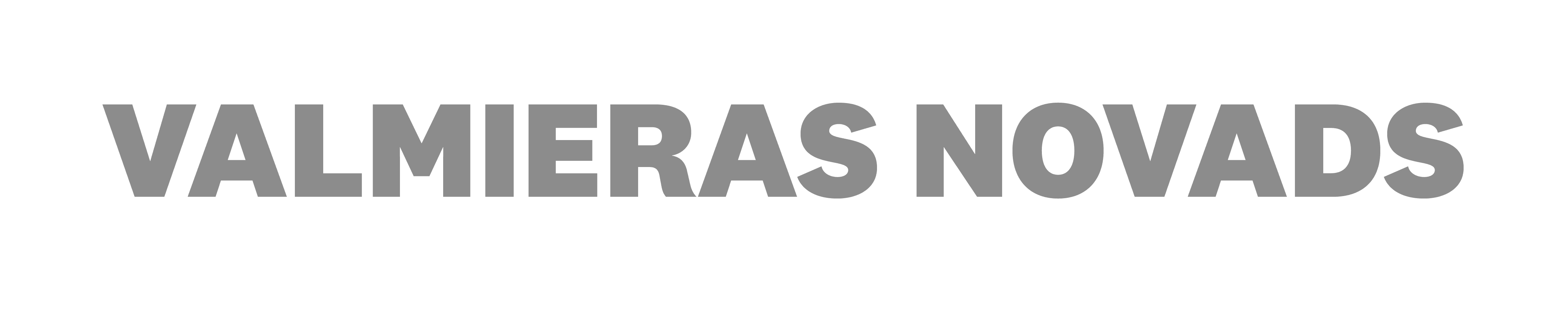 ___________________________________________                                                                  /bērna likumīgā pārstāvja vārds, uzvārds/___________________________________________                                                                    /bērna vārds, uzvārds, klase/PIEKRIŠANAbērna testēšanai un personas datu apstrādei izglītības iestādē Lai nodrošinātu klātienes mācību procesa nepārtrauktību un epidemioloģisko prasību ievērošanu izglītības iestādē 2021./2022. mācību gadā un nepieciešamības gadījumā arī turpmāk,  □ piekrītu  □ nepiekrītu                veikt personas datu (testa rezultātu ieguvi) apstrādi  Tiesiskais pamats: 09.06.2020. MK noteikumi 360 “Epidemioloģiskās drošības pasākumi Covid-19 infekcijas izplatības ierobežošanai”; Vispārīgās datu aizsardzības regulas 6.panta 1.punkta a); c) apakšpunkti; 9.panta 2.punkta a) apakšpunktsEsmu informēts par tiesībām atsaukt piekrišanu. __________________________                             2021.gada   “_____” ____________________    /likumīgā pārstāvja paraksts/Valmieras Gaujas krasta vidusskolas - attīstības centra direktorei Ivetai Kļaviņai___________________________________________                                                                  /bērna likumīgā pārstāvja vārds, uzvārds/___________________________________________                                                                    /bērna vārds, uzvārds, klase/PIEKRIŠANAbērna testēšanai un personas datu apstrādei izglītības iestādē Lai nodrošinātu klātienes mācību procesa nepārtrauktību un epidemioloģisko prasību ievērošanu izglītības iestādē 2021./2022. mācību gadā un nepieciešamības gadījumā arī turpmāk,  □ piekrītu  □ nepiekrītu                veikt personas datu (testa rezultātu ieguvi) apstrādi  Tiesiskais pamats: 09.06.2020. MK noteikumi 360 “Epidemioloģiskās drošības pasākumi Covid-19 infekcijas izplatības ierobežošanai”; Vispārīgās datu aizsardzības regulas 6.panta 1.punkta a); c) apakšpunkti; 9.panta 2.punkta a) apakšpunktsEsmu informēts par tiesībām atsaukt piekrišanu. __________________________                             2021.gada   “_____” ____________________    /likumīgā pārstāvja paraksts/□ piekrītu  □ nepiekrītuveikt  Covid-19 testu izglītības iestādē□ piekrītu  □ nepiekrītuveikt  Covid-19 testu izglītības iestādē 